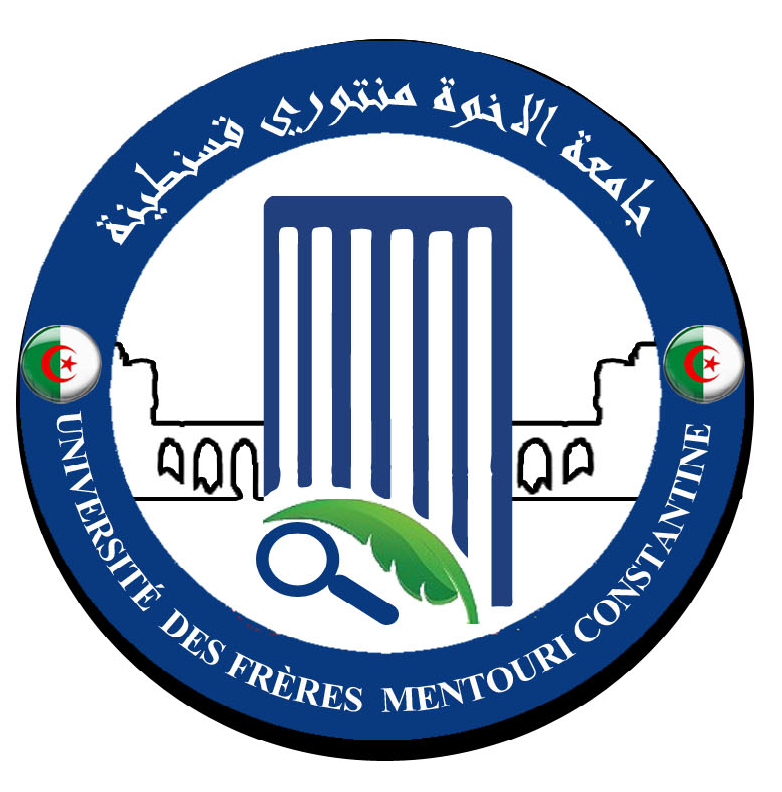 رقم: 120 /2017اجتماع مجلس التنسيق للكلية الموسع يوم الثلاثاء 30  جانفي  2018 محضر رقم 22في الثلاثين من شهر جانفي سنة ألفين وثمانية عشر في الساعة 11h صباحا اجتمع مجلس التنسيق للكلية برئاسة عميد الكلية و بحضور السادة:الطاقم الإداريدهيمات العيد                    عميد الكلية فارس خلاف                    الأمين العام للكليةروابح عبد القادر               نائب العميد المكلف بالدراسات ما بعد التدرج والبحث العلمي و العلاقات الخارجيةباقة مبارك                      رئيس قسم البيولوجيا و علم البيئة النباتيةفرحاتي العيد                    رئيس الميكروبيولوجيا مداسي ابراهيم                 رئيس قسم بيولوجيا الحيوان قاسم شاوش نور الدين       رئيس قسم البيولوجيا التطبيقية نسيب يوسف                   رئيس قسم الكيمياء الحيوية و البيولوجيا الخلوية و الجزيئيةمجروبي محمد العربي         مسؤول خلية الوساطة بالكليةسلوقي صادق                  مسؤول المخابر بالكلية الغائبون مرايحية جمال                   نائب العميد مكلف بالبيداغوجيا و المسائل المرتبطة بالطلبة ( بعذر )بوطومو سمير 		رئيس مصلحة الانخراط ( بعذر )جدول الأعمال  البيداغوجيا فريق ميدان التكوين لعلوم الطبيعة و الحياة الدراسات ما بعد التدرج و البحث العلمي و العلاقات الخارجية متفرقات البيداغوجيا *- حصيلة النشاطات البيداغوجية للأسبوع الأول  قدم رؤساء الأقسام حصيلة  النشاطات البيداغوجية التي انطلقت يوم الأحد 28 جانفي 2018 للسداسي الثاني من الموسم الجامعي 2017/2018 وفق ما يلي: *- رقمنة ، إعداد ، إجراء، تصحيح ، تقييم و معاينة الامتحانات Automatisation : Préparation, Organisation, Correction, Evaluation et Consultation des Examens      في إطار إضفاء شفافية تامة لتقيم و تقويم الطلبة ، اتخذت إجراءات و طرق حديثة في كيفية إعداد ، إجراء ، تصحيح ، تقيم و معاينة أوراق الامتحانات باستعمال الوسائل التكنولوجية من خلال رقمنة هذه الأخيرةAutomatisation :Préparation , Organisation, Correction ,Evaluation et Consultation des Examens  و لقد تم تطبيقها في ثلاث مواد تعليمية على مستوى الجذع المشترك حيث العدد الهائل من الطلبة و عليه كانت النتائج ايجابية لقيت ارتياحا لدى أوساط الطلبة و الأساتذة من توفير للوقت و إضفاء شفافية تامة في التصحيح و كذا معاينة الطالب لورقة اجابته وفقا للإجابة النموذجية دون عناء باستخدامه كلمة المرور الشخصية له برقم يسلم له من طرف اللجنة البيداغوجية الساهرة على العملية عن طرق الرابط في شبكة الانترنت ، طلب من رؤساء الأقسام تعميم هذه التجربة على مستوى جميع المواد و الوحدات التعليمية لمختلف التخصصات في مرحلتي الليسانس و الماستر  –  فريق ميدان التكوين لعلوم الطبيعة و الحياة نيابة عن مسؤول فريق ميدان التكوين لعلوم الطبيعة و الحياة ، قدم  عميد الكلية حصيلة الاجتماع الذي تم  يوم الاثنين 29 جانفي 2018 مع مسئولي الاختصاص في مرحلتي الليسانس و الماستر وفق النقاط التاليةEtat des lieux des formationsDe la mise en conformitéDe l’harmonisationIndicateurs d’évaluation de la performance des offres de formationRévision des intitulés des formations en relation avec la visibilité de l’offreNumérisation des offres de formationRévision des textes 711 et 712 (évaluation et progression)Admission avec detteRévision des programmes des licences et de masterSystème national de crédits pour les licencesالدراسات ما بعد التدرج و البحث العلمي و العلاقات الخارجية أيام الدكتوراه 2018 Doctorialesتم تسطير برنامج التظاهرة العلمية لأيام الدكتوراه 2018 وفق الجدول التالي :رزنامة اجتماعات اللجان العلمية و المجلس العلمي ( 2017/2018 )قدم نائب العميد رزنامة اجتماعات المجلس العلمي للكلية التي ستعقد خلال الموسم الجامعي 2017/2018  وفق ما يلي : PLANNING DES REUINIONSDU CONSEIL SCIENTIFIQUE DE FACULTEMercredi07 Mars 2018 Bilan 1er Semestre Propositions des recrutements-Enseignants & Personnel Validation Offres de formation  Doctorales 3éme CycleAgrément de Jury de soutenances de thèsesDiversMardi 12 Juin 2018Bilan et Organisation de la fin de l’année universitaire 2017/2018 Préparation de l’année universitaire 2018/2019 Agrément de Jury de soutenances de thèses DiversLundi 17 Septembre 2018Agrément de Jury de soutenances de thèsesBilan, renouvellement et proposition de projets de RechercheProposition d’ouverture de laboratoire de rechercheDiversMercredi 12 Décembre 2018Etude des propositions de parcours de Formation LMD (L & M) Validation résultats du concours d’entrée en formation DoctoraleInscriptions et Réinscriptions en 1ére et 2éme PGAgrément de Jury de soutenances de thèsesDiversLieu des réunions: Salle de Conférences de la Faculté des SNV         Heure : 9hLes Chefs des Départements ainsi que les Collègues membres de comités & conseil Scientifiques sont priés de respecter les différents échéanciers fixés et ce afin de permettre un bon suivi et l’aboutissement des différents dossiers dans les délais requis. متفرقاتذكر عميد الكلية رؤساء الأقسام بإعطاء أهمية للقاءات التي تعقد تحضيرا لمشاريع البحوث و المتعلقة بما يلي :Réseaux BléSécurité AlimentairePRIMAPlantes médicinalesSéchage des Fruits et Légumes Les additifs  Aromatiquesأغلق المحضر على الساعة 3012h و رفعت الجلسةقسنطينة يوم 30 جانفي 2018             عميد الكليةنسخة إلى السادة:- رئيس الجامعة- الأمين العام للجامعة - نائب رئيس الجامعة المكلف بالتكوين العالي في الطورين الأول و الثاني و التكوين المتواصل و الشهادات و كذا التكوين العالي في التدرج- نائبة رئيس الجامعة المكلفة بالعلاقات الخارجية و التعاون و التنشيط و التظاهرات العلمية- نائب رئيس الجامعة المكلف بالتكوين العالي في الطور الثالث و التأهيل الجامعي  و البحث العلمي  و التكوين العالي فيما بعد التدرج - نواب  عميد الكلية  و الأمين العام للكلية و رئيس المجلس العلمي للكلية- مسئول فريق ميدان التكوين - رؤساء الأقسام و مسئول الجذع المشترك لعلوم الطبيعة و الحياة- الأرشيفالقســــــمعدد  الحصص المبرمجةعدد  الحصص المنجزة(%)الجذع المشترك423992.85  %بيولوجيا الحيوان443886.36 %البيولوجيا و علم البيئة النباتية363494.44 % الكيمياء الحيوية و البيولوجيا الجزيئية و الخلوية201365 %الميكروبيولوجيا261765.38 %البيولوجيا التطبيقية2215 68.18 %الكليـة19015682.10 %LieuheuresDatte DépartementsN°Salle de conférences9 h-14 h25/02/2018Biologie Appliquée01Salle internet des Enseignants9 h-14 h25/02/2018Microbiologie02Salle de Conférences9 h-16 h26/02/2018Biologie et Ecologie végétale03Salle de conférences9h -16 h27/02/2018Biochimie et biologie Cellulaire et Moléculaire04Salle de conférences 9h -14 h28/02/2018Biologie Animale05